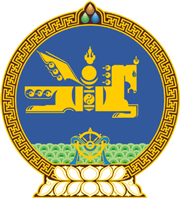 МОНГОЛ  УЛСЫН  ХУУЛЬ2017 оны 01 сарын 26 өдөр				                       Төрийн ордон, Улаанбаатар хотХОТ, СУУРИНЫ УС ХАНГАМЖ,АРИУТГАХ ТАТУУРГЫН АШИГЛАЛТЫНТУХАЙ ХУУЛЬД ӨӨРЧЛӨЛТОРУУЛАХ ТУХАЙ1 дүгээр зүйл.Хот, суурины ус хангамж, ариутгах татуургын ашиглалтын тухай хуулийн 22 дугаар зүйлийг доор дурдсанаар өөрчлөн найруулсугай:“22 дугаар зүйл.Маргаан шийдвэрлэх22.1.Арбитрын хэлэлцээртэй бол тусгай зөвшөөрөл эзэмшигчдийн хооронд болон тусгай зөвшөөрөл эзэмшигч, хэрэглэгчийн хооронд үүссэн маргааныг арбитрын журмаар шийдвэрлэнэ.22.2.Энэ хуулийн 22.1-д зааснаас бусад тохиолдолд тусгай зөвшөөрөл эзэмшигчдийн хооронд болон хангагч, хэрэглэгчийн хооронд үүссэн маргааныг Зохицуулах зөвлөл шийдвэрлэнэ.22.3.Тусгай зөвшөөрөл эзэмшигч, хэрэглэгч нь энэ хуулийн 22.2-т заасан эрх бүхий байгууллага, албан тушаалтны гаргасан шийдвэрийг эс зөвшөөрвөл уг шийдвэрийг хүлээн авснаас хойш ажлын 10 хоногийн дотор шүүхэд гомдол гаргаж болно.”2 дугаар зүйл.Энэ хуулийг Арбитрын тухай хууль /Шинэчилсэн найруулга/ хүчин төгөлдөр болсон өдрөөс эхлэн дагаж мөрдөнө.МОНГОЛ УЛСЫН ИХ ХУРЛЫН ДАРГА 					М.ЭНХБОЛД